
SAFE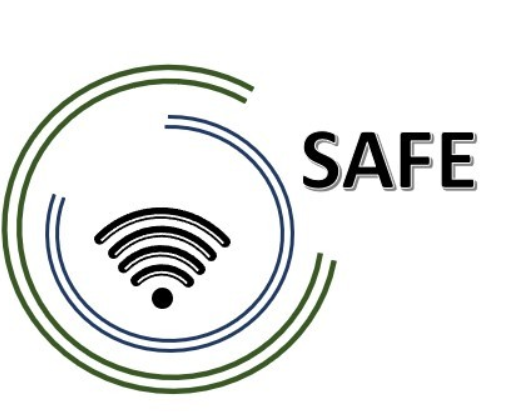 Streaming Approaches for EuropeNúmero de referencia:
2020-1-DE03-KA226-SCH-093590Número de archivo:
VG-226-IN-NW-20-24-093590Competencias y habilidades de SAFE para usar enfoques de transmisión en las escuelas
Mayo 2021Universidad de PaderbornJennifer SchneiderTítulo del proyecto: 			Streaming Approaches for Europe Acrónimo: 			SAFENúmero de referencia: 	 2020-1-DE03-KA226-SCH-093590Número archivo de la AN:       VG-226-IN-NW-20-24-093590Socios del proyecto: 			P0 – UPB – Universidad Paderborn, DE (Coordinador)P1 – IK – Ingenious Knowlegde, DE (Socio)P2 – CEIP – CEIP Tomás Romojaro, ES (Socio)P3 – ZEBRA – KURZY ZEBRA s.r.o., CZ (Socio)1. Conjunto de habilidades de SAFE La siguiente tabla muestra un conjunto de habilidades para maestros y profesores a la hora de usar enfoques de transmisión en las escuelas. El conjunto de habilidades se desarrolló en el marco de una investigación general sobre competencias en digitalización y aprendizaje electrónico, con un enfoque específico en los enfoques de transmisión en las escuelas:2. Investigación sobre competencias en digitalización y Streaming Para explicar las competencias necesarias que los docentes y formadores necesitan para incorporar los enfoques de transmisión en las escuelas, el perfil de competencia en este campo y el objetivo deben tomarse como punto de investigación. Por lo tanto, hay que tener en cuenta que las competencias digitales siguen en construcción y que son el techo de las competencias de digitalización e incluso para las competencias de transmisión. Este es el trasfondo para desarrollar un perfil de competencias hecho a medida para profesores y formadores en las escuelas.En el año 2017, SCHORB desarrolla un perfil de competencias que, situado bajo el techo de la competencia digital, se ubica el conocimiento mediático, la actuación mediática y la reflexión mediática (cf. SCHORB 2017, p. 257ff.). Estos tres tipos son los elementos fundamentales en la construcción de la competencia digital. Estos incluyen un total de 11 dimensiones, que consta también de más subdimensiones (ebd.). Además, el científico dividió el modelo en dos partes: aprendiz y profesor/entrenador. En sus explicaciones, muestra que algunas dimensiones son solo para profesores, otras solo para estudiantes y algunas dimensiones de competencias digitales se aplican a ambos grupos.La siguiente tabla se basa en la explicación de las competencias digitales basada en la estructura del modelo de Schorb, 2017. La tabla incorpora la dimensión, la subdimensión y la explicación de la misma (cf. SCHORB 2017, p. 257ff.). Aquí, se puede asignar la siguiente dimensión:3. Competencias digitales generales para el enfoque SAFECompetencias digitales (cf. Schorb 2017, p. 257ff.).Conocimiento mediático (Conocimiento funcional y estructural)Reflexión mediática (Reflexión sobre uno mismo, sobre los medios y sobre lo social)Actuación mediática (Acción comunicativa, creativa y participativa)Conocimiento mediáticoReflexión de los mediosActuación en los medios4. Perfil de competencia SAFEBasado en la investigación anterior y la descripción general de las competencias digitales de SCHORB 2017, p. 257ss. y el Marco de Capacitación de Competencias de la Universidad de OHIO Internet, se puede especificar  el siguiente perfil de competencias para maestros y formadores a la hora de usar enfoques de transmisión. El perfil de competencias cubre competencias relacionadas con la materia que se centran en el comportamiento y las competencias sociales (resaltadas en azul) y más competencias técnicas/físicas (resaltadas en amarillo):References: Arnold, P./ Kilian, L./ Thillosen, A./ Zimmer, G. (2018): Handbuch E-Learning (5. Auflage). Bielefeld: Bertelsmann Verlag.DigComp 2.0 (2016): The Digital Competence Framework for Citizens. European Commission. Gefunden am 20.09.2019 unter http://publications.jrc.ec.europa.eu/repository/bitstream/JRC101254/jrc101254_digcomp%202.0%20the%20digital%20competence%20framework%20for%20citizens.%20update%20phase%201.pdf.DigComp 2.1 (2017): The Digital Competence Framework for Citizens with eight proficiency levels and examples of use. European Commission. Gefunden am 20.09.2019 unter http://publications. jrc.ec.europa.eu/repository/bitstream/JRC106281/web-digcomp2.1pdf_(online).pdf.DigCompEdu (2018): Europäischer Rahmen für die Digitale Kompetenz von Lehrenden. Digitale Kompetenz Lehrender. Europäische Kommission. Gefunden am 20.09.2019 unter https://ec.europa.eu/jrc/sites/jrcsh/files/digcompedu_leaflet_de-2018-09-21pdf.pdf.KMK (2016): Bildung in der digitalen Welt. Strategie der Kultusministerkonferenz. Gefunden am 20.09.2019 unter https://www.kmk.org/fileadmin/ Dateien/pdf/PresseUndAktuelles/2017/Strategie_neu_2017_ datum_1. pdf.Ohio University (2022): Competency Training Framework. Retrieved from the Internet: Competency Model | Ohio University. Access: 28.03.2022. Further Information: 
OHIO University (2022): Competency Dictionary. Retrieved from the Internet: Ohio_University_Competency_Dictionary_Enhanced_Accessibility.pdf. Access: 28.03.2022. Schorb, B. (2017): Medienkompetenz. In Schorb, B./ Hartung-Griemberg, A./ Dallmann, C. (Hrsg.). Grundbegriffe Medienpädagogik (6. Auflage), München 2005, S. 254-261.Conjunto de habilidades para usar enfoques de transmisión en las escuelasHabilidades técnicas: habilidades informáticas básicas e intensasHabilidades organizativas y de análisis de datosAplicar conocimientos teóricosAutoconocimiento y autogestiónHabilidades de liderazgoHabilidades de trabajo en equipoHabilidades de planificaciónHabilidades de implementaciónHabilidades de evaluaciónHabilidades de autoconciencia y autogestiónHabilidades para resolver problemas y tomar decisionesFlexibilidadPacienciaLa lista puede no estar completa y puede complementarse y modificarse en el contexto de la situación individual.DimensiónSubdimensiónExplicacionesDimensión 1: Conocimiento funcional1.1 Apropiación de medios- Requisitos de habilidades instrumentales-cualificativas con respecto a hardware y softwareDimensión 1: Conocimiento funcional1.2 Uso de opciones de diseño.- Conocimiento de diseño estético.- Conocimiento de programas de procesamiento de textos e imágenes- Uso y aplicación de opciones de diseño.Dimensión2: Recopilación y evaluación de datos2.1 Gestión de datos, información y contenidos digitales- Análisis, comparación y evaluación crítica de la credibilidad y confiabilidad de fuentes de datos, información y contenido digitalDimensión2: Recopilación y evaluación de datos2.2 Encuesta y análisis del estado de aprendizaje- Revisión del éxito en el aprendizaje y adquisición de competencias- Control de aprendizaje utilizando medios digitales- Análisis crítico de la conducta de aprendizajeDimensión2: Recopilación y evaluación de datos2.3 Feedback a través del uso de medios digitales- Dar feedback sobre el éxito del aprendizaje/adquisición de competencias a los participantes mediante el uso de mediosDimensión 7:          Protección de datos y Privacidad7.1 Protección de datos personales- Conocimiento de la normativa de protección de datos.- Respeto de la información personal y la privacidad.- Consideración de la seguridad de los datos.- Uso de declaraciones de privacidadDimensión 7:          Protección de datos y Privacidad7.2 Reflexión y evaluación de riesgos en entornos digitales- Conocimiento y reflexión sobre los riesgos de los entornos digitales- Conocimiento de las precauciones de seguridad.- Desarrollo de medidas de protecciónDimensión 7:          Protección de datos y Privacidad7.3 Proteccion de la salud- Conocimiento del potencial adictivo.- Protégete a ti mismo y a los demás de posibles peligros.- Uso consciente de la salud de los medios digitales y con punto de vista al bienestar social.Dimensión 7:          Protección de datos y Privacidad7.4 Protección del medioambiente- Concienciación sobre el impacto de las tecnologías digitales en el medio ambienteDimensiónSubdimensionesExplicacionesDimensión 4: Reflejo de contenidos/recursos digitales4.1 Análisis de medios digitales.- Análisis crítico y evaluación de medios digitales- Conocimiento y examen crítico de los efectos de los medios digitales.Dimensión 4: Reflejo de contenidos/recursos digitales4.2 Evaluación de medios digitales- Valoración crítica y evaluación del contenido de los recursos digitales (educativos)- Conocimiento y examen crítico de los efectos de los medios digitales.Dimensión 4: Reflejo de contenidos/recursos digitales4.3 Organización y modificación de recursos digitales- Crear, editar y modificar recursos digitales (educativos) (en la medida permitida por la ley)- Organizar el contenido de los recursos digitales y ponerlo a disposición de otras partes interesadas, si fuese necesarioDimensión 4: Reflejo de contenidos/recursos digitales4.4 Entendiendo y reflejando los Medios Digitales- Cuestionamiento crítico sobre los medios digitales.- Valoración y consideración de la responsabilidad social y ética de uno mismo y de los demás- Conocimiento de la diversidad de medios digitales/recursos (educativos)- Conocimiento de la importancia de los medios digitales en el contexto social, social y político.- Conocimiento, análisis y reflexión sobre el potencial de los medios digitales, especialmente en el sector educativoDimensión 4: Reflejo de contenidos/recursos digitales4.5 Protección de datos y privacidad- Conocimiento de recursos educativos abiertos y licencias.- Creación de licencias (abiertas)- Sensibilización en el marco de la normativa de protección de datosDimensión 5: Fomento de la competencia digital 5.1 Resolución de problemas digitales- Identificación de problemas técnicos.- Resolver problemas técnicos.- Transferir el conocimiento digital a nuevas situacionesDimensión 5: Fomento de la competencia digital 5.2 Uso creativo de las tecnologías digitales.- Uso de herramientas y tecnologías digitales para la creación de conocimiento y la innovación de procesos- Abordar individual y colectivamente el procesamiento cognitivo para la resolución de situaciones problema conceptuales en entornos digitales.Dimensión 5: Fomento de la competencia digital 5.3 Identificación de brechas de competencia digital- Conocimiento sobre el desarrollo de competencias digitales- Apoyar a otros con respecto al (mayor) desarrollo de las competencias digitales- Aprovechar las oportunidades para mantenerse al día con el autodesarrollo y la evolución digital.Dimensión 5: Fomento de la competencia digital 5.4 Aprendizaje autorregulado- Uso de tecnologías digitales para apoyar procesos de aprendizaje autorregulados- Planificación, ejecución, control y reflexión del proceso de aprendizaje individualDimensión 5: Fomento de la competencia digital 5.5 Uso efectivo de las herramientas digitales.- El conocimiento sobre las herramientas digitales y las decisiones son más efectivos para apoyar el proceso de aprendizaje individual.Dimensión 8: Compromiso profesional8.1 Práctica reflexiva- Evaluación autocrítica de los medios digitales- Reflexión de la preparación didáctica y uso de los medios digitales en coordinación con la prácticaDimensión 8: Compromiso profesional8.2 Desarrollo profesional digital continuo- Uso dirigido de medios digitales para el desarrollo propioDimensión 8: Compromiso profesional8.3 Colaboración profesional- Colaboración e intercambio activo de experiencias con otros docentes a través de medios digitalesDimensiónSubdimensionesExplicaciónDimensión 3: Creación de contenidos digitales.3.1 Crear y modificarrecursos digitales- Creación y edición de contenidos digitales en múltiples formatos- Expresarte a través de recursos digitales.Dimensión 3: Creación de contenidos digitales.3.2 Integración y revisión de contenidos digitales- Uso de medios digitales para integrar nuevas tareas/formatos/actividades en el proceso de aprendizaje para desarrollar contenido digital- Edición, presentación y compartir  contenidos digitalesDimensión 3: Creación de contenidos digitales.3.3 Uso responsable de los medios digitales.- Conocimiento de las leyes de derechos de autor y licencias con respecto a datos, información y contenido digital.- Conocimiento y cumplimiento de los requisitos legales para la creación y posterior desarrollo de contenidos digitales.- Respeto de los derechos personales.Dimensión 6: Comunicación mediada por medios 6.1 Participación digital (interacción, colaboración)- Garantizar que todas las partes interesadas tengan acceso a los medios digitales.- Consideración del conocimiento previo de todas las partes involucradas- Conocimiento y comprensión de los medios digitales de comunicación apropiados para un contexto dado- Intercambiar datos, información y contenido digital con otros mediante el uso de medios digitales apropiados- Participación de los servicios sociales, públicos y privados mediante el uso de medios digitalesDimensión 6: Comunicación mediada por medios 6.2 Participación activa de todas las participantes.- Uso de medios/tecnologías digitales para aumentar y fomentar la participación activa y creativa de las partes interesadas- Sugerencias para procesos de resolución de problemas complejosDimensión 6: Comunicación mediada por medios 6.3 Netiqueta- Conocimiento de las normas de conducta en relación con el uso de las tecnologías digitales y la interacción en entornos digitales.- Adaptación de las estrategias de comunicación al contexto respectivo- Sensibilizar sobre la diversidad cultural y generacional en entornos digitalesDimensión 6: Comunicación mediada por medios 6.4 Identidad digital- Desarrollo y gestión de la identidad digital- Protección de la propia reputación.- Protección de datos generados por múltiples medios digitalesDimensión 9: Empoderamiento de los estudiantes9.1 Participación active de losEstudiantes- Fomentar la participación activa y creativa de los alumnos mediante el uso de medios digitales.- Fomento del pensamiento profundo y transversal- Tratar con problemas prácticos complejos.- Extensión de la enseñanza a situaciones reales de aprendizajeDimensión 9: Empoderamiento de los estudiantes9.2 Diferenciación y personalización- Apoyar a los alumnos en su proceso de aprendizaje para lograr objetivos de aprendizaje individuales a su propio ritmo de aprendizaje.Dimensión 10: Enseñanza10.1 Guía- Apoyar a los alumnos individualmente y en grupos mediante el uso de medios digitales.- Oferta de innovadoras y nuevas estrategias de apoyoDimensión 10: Enseñanza10.2 Aprendizaje colaborativo- Fomento del aprendizaje colaborativo a través de medios digitales- Preparar a los alumnos específicamente para el uso de medios digitales y permitirles usar medios digitales en fases de trabajo en grupo, para que se pueda fortalecer su cooperación y comunicación.Dimensión 10: Enseñanza10.3 Planificación didáctica, elaboración e implementación de unidades didácticas mediante el uso de medios digitales- Uso consciente de los medios digitales en el aula.- Planificación, diseño e implementación de métodos digitales de enseñanzaDimensión 11: Aprendizaje11.1 Aprendizaje colaborativo- Uso de herramientas y tecnologías digitales para procesos colaborativos y para el desarrollo de resultados dentro del trabajo grupal para fortalecer los procesos comunicativos grupalesDimensión 11: Aprendizaje11.2 Aprendizaje autorregulado- Uso de medios digitales para controlar y apoyar el proceso de aprendizaje individual- El progreso del aprendizaje se puede documentar y revisar mediante el uso de medios digitales.- Organización del proceso de aprendizaje individual a través de medios digitalesDimensión 12: Resolución de problemas y actuación.12.1 Reconocimiento de los propios déficits- Identificación de déficits propios en el uso de medios digitales- Desarrollar medidas/estrategias para solucionar los déficitsDimensión 12: Resolución de problemas y actuación.12.2 Encontrar oportunidades individuales de aprendizaje digital- Conocimiento, evaluación, uso de entornos de aprendizaje digitales efectivos.Dimensión 12: Resolución de problemas y actuación.12.3 Redes y organización de recursos de aprendizaje digital- Organización de un sistema personal de networking (redes)  sobre recursos digitales de aprendizajeDimensión 12: Resolución de problemas y actuación.12.3 Uso orientado a la demanda de los recursos de aprendizaje digital- Conocimiento de herramientas digitales y capacidad para utilizarlas adaptadas a los respectivos contextos.- Conocimiento de los requisitos de las herramientas digitales.- Identificación de herramientas digitales que apoyen el proceso de resolución de problemas